Hướng dẫn làm bài văn tả cây phượng từ lớp 2 tới lớp 7 với các kiến thức ngữ pháp phù hợp, từ đó các em học sinh sẽ xây dựng được dàn ý tả về cây phượng và viết thành bài văn tả cây hoa phượng thật hay.Dàn ý miêu tả cây phượngDàn ý chung miêu tả cây hoa phượng cũng sẽ giống dàn ý tả cây cối lớp 5 chung, với các nội dung khái quát sau.Dàn ý chung tả cây phượngMở bài- Giới thiệu loài cây miêu tả trong phần thân bàiĐó là cây gì? Mọc ở đâu (cây bàng bên đường, cây phượng trên sân trường, cây cho bóng mát trong vườn nhà…)Thân bàiTả từng bộ phận của cây hoặc tả từng thời kì phát triển của cây.(Nếu mở bài chỉ giới thiệu, không tả bao quát về cây thì trong phần thân bài, em sẽ tả bao quát trước khi tả các bộ phận của cây ).a. Tả bao quát- Miêu tả hình dáng, chiều cao, màu sắc, phạm vi tỏa bóngb. Tả chi tiết lần lượt từng bộ phận của cây khi mới nhìn hoặc tả lần lượt từng thời kỳ phát triển của cây trong 1 năm.- Tả lần lượt từng bộ phận của cây ( từ trên xuống dưới hoặc từ dưới lên trên - để đảm bảo không bỏ sót chi tiết nào của cây ):Rễ cây có đặc điểm gì?Gốc cây có kích thước to hay nhỏ?Chiều cao của thân cây? Vỏ cây như thế nào?Lá: hình dáng? Màu sắc? Tán lá có mấy tầng? Lá dày hay thưa?Hoa: màu sắc? Những nét đặc biệt về hình dáng bông hoa, chùm hoa?Quả ( nếu có ) : những nét đặc biệt về hình dáng, màu sắc của quả?- Hoặc tả lần lượt từng thời kì phát triển của cây ( Ra lá – Trưởng thành – Ra hoa – Đậu quả )?- Tả cảnh vật hoặc các yếu tố liên quan đến đời sống của cây như gió, sương, chim chóc, sinh hoạt của con người…Kết bài- Có thể kết bài với các ý sau:Nêu cảm nghĩ về cây ( kết bài không mở rộng ).Khẳng định giá trị, vai trò, ý nghĩa của cây trong đời sốngDàn ý tả cây phượng chi tiếtMở bàiNêu vài nét giới thiệu về cây phượng.- Một số cách mở bài tả cây phượng vĩ hay như sau:Cây phượng – người bạn đồng hành của mỗi lứa tuổi học trò chúng ta.Cứ đến hè mỗi chúng ta lại thấy những sắc màu của hoa phượng đỏ rực- Cảm nhận về cây phượng trong em như thế nào?Với tôi, nó là người bạn, người thân, người tri kỉ và là người luôn dõi theo từng bước chân của mỗi học trò như tôi.Không biết cây phượng có từ bao giờ nhưng từ khi em học đã thấy nó. Cây phượng nằm sừng sững, uy nghi tỏa bóng mát và là nơi vui đùa của chúng em trong giờ ra chơi.Thân bài tả cây phượng- Miêu tả về đặc điểm của cây phượng:Thân cây?Lá cây?Hoa phượng?Rễ cây?…- Ví dụ:Hoa phượng nở vào mùa hè, hoa phượng có 5 cánh tỏa rộng. Hoa phượng có màu đỏ hoặc đỏ hơi cam đặc trưng.Hoa phượng thường nở vào khoảng thời gian từ tháng 4 đến tháng 6, hoa nở đỏ rực cả góc trời, hoa phượng còn là biểu tượng của tuổi học trò.Quả phượng có màu xanh, khi già chuyển sang màu nâu, quả phượng không ăn được.Cây phượng gắn bó với nhiều thế hệ học sinh, mùa hoa phượng nở là mùa chia tay của nhiều lứa học sinh.- Cảm nhận của bản thân về cây phượng:Tôi yêu quý cây phượng vì nó không chỉ là người bạn, người tri kỉ, mà nó là người cất giữ những kỉ niệm về tuổi học trò của tôi, là người luôn dõi theo từng bước chân học thức của tôi.Tôi hi vọng tất cả các bạn phải biết quý trọng và nâng niu cây phượng, đừng làm hại đến cây phượng.Kết bài tả cây phượng- Tổng kết lại hình ảnh cây phượng ở trong tâm trí em như thế nào? (là kỉ niệm tươi đẹp của tuổi học trò).Đọc tài liệu tổng hợp 20 bài văn tả cây hoa phượng vĩ hay nhất từ lớp 2 đến lớp 7 với các nội dung ngữ pháp phù hợp theo từng chương trình học của mỗi lớp. Mời các em tham khảo.Sơ đồ tư duy tả cây phượngĐọc tài liệu tổng hợp một vài nét chính để lập một sơ đồ tư duy miêu tả cây hoa phượng cho các em học sinh tham khảo.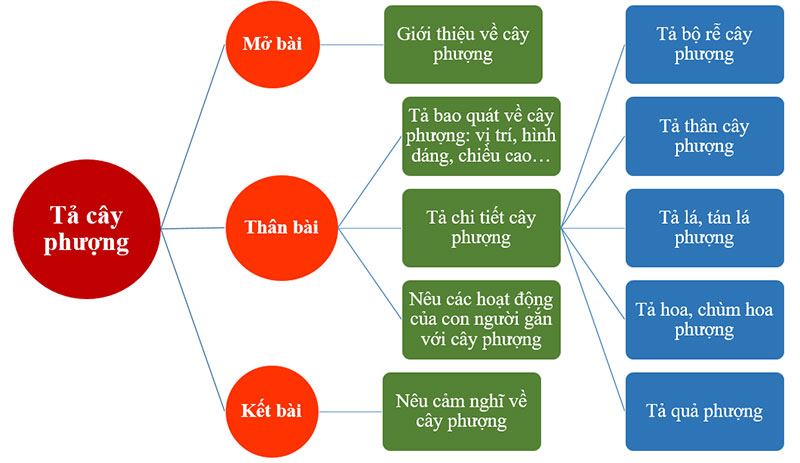 Top 21 bài văn tả cây phượng hay nhấtĐoạn văn tả cây hoa phượng lớp 2 hayĐoạn văn tả cây phượng vĩ lớp 2 đơn giản là ghép các câu đơn để thành một đoạn văn về cùng một chủ đề.Mẫu 1Mỗi độ hè về, cây phượng trường em lại khoác lên mình một chiếc áo đỏ rực. Gốc phượng sần sùi, mốc thếch. Thân cây cao, vững chãi nâng đỡ muôn cành lớn nhỏ. Tán lá phượng xanh rì, khẽ xô vào nhau cất những tiếng lao xao khi có cơn gió ùa qua. Em thích nhất là những chùm hoa phượng đỏ thắm như lá cờ Tổ quốc Việt Nam. Cánh phượng mềm mịn, lấp lánh dưới nắng hè. Chiều chiều, bóng phượng rợp mát sân trường cho chúng em thỏa thích đùa vui dưới tán cây.Mẫu 2Giữa sân trường em có một cây phượng vĩ đang nở rộ những chùm hoa thắm tươi như báo hiệu cho chúng tôi một mùa hè nữa lại bắt đầu. Cây phượng vĩ đã nhiều tuổi lắm rồi. Thân cây to đến hai người ôm không xuể. Dưới gốc phượng có đến mấy cái rễ to, nhỏ khác nhau. Cái thì trồi lên trên mặt đất vài mét mới chui xuống dưới, cái thì ngoằn ngoèo, cái thì thẳng đuột. Tán phượng thì xòe rộng ra như cái dù phi công trùm lấy một khoảng sân rộng, che bóng mát cho chúng em vui đùa phía dưới.Mẫu 3Xuân qua, hè tới, phượng bắt dầu nở hoa. Phượng nở đồng loạt, kết thành từng chùm đỏ rực trông như một mâm xôi gấc khổng lồ. Hoa phượng có năm cánh, bốn cánh đỏ tươi và một cánh trắng có đốm đỏ. Nhuỵ hoa có một túi phấn hình bầu dục, giống râu con bướm. Chúng em thường lấy nhuỵ đó chơi móc gà. Thế là dưới gốc phượng, tiếng reo hò ầm ĩ. Khi tiếng ve kêu inh ỏi trên cây phượng là lúc phượng nở nhiều nhất. Một màu đỏ rực rỡ trên cây. Lúc ấy, cây phượng già trẻ lại, bừng bừng sức sống. Phượng nở thúc giục em một mùa thi cuối cùng của năm học, chuẩn bị nghỉ hè với bao dự định đầy ắp niềm vui.Mẫu 4Mùa hè đến là em biết mùa của Hoa Phượng cũng đã tới. Xung quanh trường em có rất nhiều những cây phượng với từng chùm hoa đỏ rực một góc trời vào mùa hè. Những cây phượng ở trường em rất to. Thân cây phượng vươn thẳng tắp nhưng vỏ cây rất sần sùi và có màu nâu. Rễ cây như một con rắn khổng lồ và ngoằn ngoèo uốn lượn trên mặt đất. Cây phượng có rất nhiều cành, cành to, cành nhỏ thi nhau vươn xa hơn. Hoa phượng có năm cánh với nhụy vàng chính giữa, hoa phượng đỏ rực mọc thành từng chùm. Những cành phượng là nơi những chú chim đậu và cất tiếng hót véo von. Giờ ra chơi, chúng em còn được ngồi hóng mát dưới những cây phượng. Em yêu hoa phượng bởi màu đỏ rực rỡ và khi hoa phượng nở là chúng em sắp được nghỉ hè.Mẫu 5Mùa hè đến, sân trường em có một cây phượng nở hoa đỏ rực. Gốc cây phượng to bằng 2 vòng tay người lớn. Vỏ cây màu nâu nhạt, sần sùi. Tán cây phượng toả bóng mát cả sân trường. Lá phượng màu xanh non mỡ màng, làm dịu mát cái nắng hè chói chang. Chúng em rất thích chơi đùa dưới gốc cây phượng. Hoa phượng nở từng chùm đỏ rực như bó đuốc. Những cánh hoa phượng rung rinh trong nắng gió mùa hè làm chúng em quyến luyến trong buổi tổng kết năm học.Bài văn tả cây phượng lớp 4 hayĐối với tập làm văn lớp 4, các em học sinh bắt đầu làm quen với việc xây dựng một bài tập làm văn hoàn chỉnh có đủ 3 phần: mở bài, thân bài, kết bài. Vì vậy các bài văn tả cây phượng lớp 4 mẫu dưới đây đều có đủ 3 phần hoàn chỉnh của một bài văn.Mẫu 1Trên sân trường của em có rất nhiều cây bóng mát: cây bàng, cây xà cừ, cây bằng lăng, cây phượng. Loài cây nào cũng có đặc trưng và vẻ đẹp riêng của mình. Nhưng em vẫn thích nhất là cây phượng ở ngay bên dưới cột cờ.Em không biết cây phượng này có từ bao giờ, chỉ biết từ khi em bước vào ngôi trường này, cây phượng đã sừng sững đứng hiên ngang bên dưới cột cờ. Mỗi mùa hè đến, phượng nở rực một góc. Cô giáo em vẫn thường bảo rằng màu hoa phượng chính là màu của tuổi học trò.Cây phượng này cao hơn ngôi trường của em học, từng cành, từng lá xum xuê, bao phủ và tạo nên một bóng râm rất mát. Thân cây phượng xù xì, có nhiều con mắt nổi lên ở thân cây, là nơi chúng em vẫn bám vào và trèo lên cây vui chơi.Lá của cây phượng giống như lá của cây me, nhưng nó dài hơn lá cây me. Ở dưới gốc cây, có những cái rễ rất to và dài bò lan ra ngoài mặt đất như những con rắn đang im lặng nằm ngủ một giấc thật ngon lành. Rễ cây chính là nơi chúng em vẫn ngồi mỗi khi giờ ra chơi. Chúng em nói đủ mọi thứ chuyện, đũng quần cũng sắp bị mài mòn bởi rễ phượng.Chúng em còn có một trò chơi đặc biệt dưới gốc phượng này, chính là vẽ một vòng tròn rộng xung quanh cây phượng, chia thành hai nhóm, một nhóm ở trong vòng tròn và một nhóm ở ngoài. Nhóm ở ngoài sẽ đuổi bắt nhóm ở trong, cứ thế chúng em chạy xung quanh gốc phượng không biết mệt mỏi.Mỗi khi có làn gió thổi qua, tán phượng rung rung lên âm thanh rất thích thú. Ánh nắng xuyên qua những tán lá, rọi vào khung cửa sổ lớp em.Những sáng thứ hai đầu tuần, trường em tổ chức chào cờ, khi ngước mắt lên nhìn lá cờ bay phấp phới trên bầu trời bao la, chúng em cũng thấy những tán phượng đang reo đùa như đang vẫy chào chúng em. Khi mùa hè đến, những chú ve kêu râm ran trên những tán cây không chịu ngớt. Vào tháng Năm, hoa phượng bắt đầu nở rộ, màu đỏ của hoa phượng rực cả một góc sân trường. Chúng em thường nhặt lấy từng cánh phượng rơi rụng xuống đất ép vào trang vở thành những chú bướm xinh đẹp nhất. Bạn nào cũng thích thú ép hoa vào trang mở chưa viết gì.Cây phượng trên sân trường là người bạn của em, em đã có rất nhiều kỉ niệm đối với nó. Có lẽ sau này khi rời xa mái trường này, em vẫn sẽ luôn luôn nhớ đến cây phượng dưới cột cờ này.Mẫu 2Cây phượng là loại cây hay được trồng ở trường học. Xung quanh trường em là những cây phượng với từng chùm hoa đỏ rực một góc trời vào mùa hè, báo hiệu một mùa chia tay bạn bè, mái trường và thầy cô nữa lại đến.Cây phượng ở trường em đã to, có lẽ nó được những thế hệ thầy trò đầu tiên của ngôi trường mà em đang học trồng. Đến thế hệ của chúng em thì nó đã lớn và chiếm một khoảng khá rộng ở sân trường. Thân cây rất to chắc phải mấy đứa chúng em ôm mới xuể, phần rễ cây rất phát triển nhô cả lên mặt đất, vô tình như một cái ghế tạo thành chỗ ngồi cho học sinh ở trường. Cây phượng có rất nhiều cành, cành to, cành nhỏ thi nhau vươn cao, xa để đón lấy ánh nắng mặt trời.Lá phượng rất đặc biệt, mỗi cành có rất nhiều cành lá, trên mỗi cành lá lại có nhiều lá con. Vì lá phượng nhỏ như vậy nên cả một cây phượng không tạo thành một bóng mát, những tia nắng lọt qua kẽ lá chiếu xuống sân như những đốm sáng nhỏ trông rất đẹp.
 
Mỗi khi hè đến, cả cây phượng chìm trong tiếng ve kêu, rất ồn ào nhưng lại vui tai, những chùm hoa phượng bắt đầu nở, rồi cả cây phượng nở hoa, che lấp những cành lá màu xanh, nhìn từ xa cây phượng đỏ rực cả một góc trời.Nếu không có tiếng ve, không có những chùm hoa phượng thì có ai biết hè đã đến từ bao giờ. Chúng em thường nhặt hoa phượng làm thành con bướm rồi đem nó ép vào trang vở như để cất giữ những kỉ niệm. Hoa phượng nở báo hiệu mùa hạ về, mùa thi đến, mùa chia tay thầy cô, bạn bè và mái trường yêu dấu khiến ai cũng có cảm giác xốn xang.
 
Thế rồi hoa phượng tàn, kết thành những quả phượng dài, cong cong mà mấy bạn con trai hay nhặt để làm kiếm. Khi quả phượng rụng hết, cây phượng cũng trụi lá và đợi đến mùa xuân để mọc lên những tán lá xanh non mơn mởn.Cây phượng vẫn đứng đó chứng kiến bao lớp học sinh đã trưởng thành từ đây. Dù xa trường nhưng em sẽ nhớ mãi về cây phượng như một người bạn của một thời học sinh.Mẫu 3Nhắc đến hoa phượng, ta không thể quên được một màu đỏ rực rỡ của nó - một màu đỏ nhờ sự tinh khiết của gió, nắng, nóng của thiên nhiên vào mùa hạ.Đài hoa ôm lấy bông như một người mẹ che chở cho con thân yêu của mình. Bên trong lớp đài hoa là cánh, cánh hoa phượng đỏ, mỏng manh nhưng chính nó đã tạo nên vẻ đẹp tươi xinh cho mỗi bông hoa phượng. Trong lòng hoa là nhụy đỏ, chứa mật và phấn, mật hoa cho những chú ông bé nhỏ, chăm chỉ tới hút. Vào khoảng giữa tháng năm, tiếng ve sầu kêu râm ran, liên miên trên những tán lá phượng vĩ, báo hiệu mùa hè tới, thôi thúc học trò chúng tôi phải chuyên tâm học hành đạt được những kết quả cao trong học tập.Những buổi trưa hè nắng nóng, những giờ ra chơi oi bức vì nô đùa, phượng như một cái ô che mát cho chúng tôi. Đứng dưới cây phượng, nhìn lên bầu trời dường như ta không thể nhìn thấy những gợn mây trong xanh mà chỉ thấy trong những tán lá phượng xum xuê một màu xanh và lốm đốm nhiều một màu đỏ của hoa phượng. Tia nắng vàng xuyên qua tán lá và để lại bóng hình của hoa phượng dưới mặt đất. Vào đầu tháng sáu, lũ học trò chúng tôi vui vẻ, sửa soạn về nhà, sung sướng đón chào một mùa hè thú vị. Nhưng không ít tiếng khóc sụt sùi phải xa mái trường, xa thầy cô, xa bạn bè và xa những kỉ niệm dưới ngôi trường thân yêu, dưới gốc phượng bơ vơ giữa sân trường, bơ vơ giữa biển nắng vàng.Hoa phượng buồn khi phải xa học trò, thỉnh thoảng có những cơn gió nhẹ thổi qua, lại một cơn hoa rụng… Ba tháng hè trôi qua đằng đẵng, không một tiếng cười nói, không tiếng trống, phượng trống vắng. Phượng vẫn thả những cánh son đỏ xuống sân trường, phượng vẫn đếm từng giây từng phút khi xa học sinh. Ba tháng hè trôi qua, ngày khai giảng lại về. Phượng mong nhớ, chờ đợi để được gặp lại các bạn học sinh.Những học sinh cũ đến thăm trường, những giọt lệ bé nhỏ của họ chứa đầy sự nhớ thương mái trường, thầy cô, nhớ bạn bè, nhớ những kỷ niệm thân thương dưới gốc phượng và nhớ phượng…Trong tâm hồn họ chứa đầy kỷ niệm, chứa một màu đỏ thân thương của hoa phượng. Hoa phượng đón chào các bạn cũ và vui vẻ chờ đợi gương mặt mới của trường. Đâu đâu cũng có tiếng cười nói vui vẻ, hoa phượng mừng rỡ, hoa phượng khóc nhưng là tiếng khóc chứa đầy niềm vui, nỗi buồn của phượng đã được chia sẻ phần nào.Giữa mùa thu, hoa phượng đã tàn, những chiếc lá vàng úa rụng đầy dưới sân trường. Học sinh buồn, không được nghe thấy, nhìn thấy và ngắm hoa phượng nhiều. Hoa phượng chỉ nở vào mùa hè thì biết cho ai ngắm? Hoa phượng như một người bạn vô hình, để lại những kỷ niệm thời áo trắng. Tôi yêu hoa phượng - loài hoa học trò thân thương.Mẫu 4Ở sân trường em trống rất nhiều cây bóng mát, nào là cây bàng, cây xà xừ, cây bằng lăng. Nhưng đối với em đẹp và lộng lấy nhất vẫn là cây phượng vĩ, ở giữa sân trường.Nhìn từ xa, cây phượng như một chiếc ô khổng lồ màu xanh đốm đỏ. Thân cây màu nâu sẫm, xù xì đẫm những u bướu. Lại gần, em thấy những chiếc rẽ ngoằn ngoèo như đang uốn lượn trên mặt đất.
 
Lá phượng thay đổi theo từng mùa trong năm. Mùa đông, cây rụng hết lá, phô ra những cành khẳng khiu như những bàn tay gân guốc đang ngửa xin chút gì của thời gian. Xuân sang, những giọt mưa phùn đã đánh thức các mầm non bé xíu. Chỉ sau một đêm, phượng đã khoác lên mình một chiếc áo mới màu xanh tuyệt đẹp. Từ lúc lá mơn mởn đến lúc kết nụ chẳng lâu là mấy. Nụ phượng đẹp lắm: bé bé xinh xinh như các cúc áo kết từng chùm trắng xoá. Xuân qua, hè về, phượng bắt đầu nở hoa. Mỗi bông phượng có năm cánh mỏng, màu đỏ rực. Hoa phượng có mùi hương chẳng giống loài hoa nào, một mùi hương mà chỉ đám học trò chúng em mới hiểu. Vào những ngày hè oi bức, còn gì thú vị hơn khi được vui đùa cùng đám bạn dưới gốc cây râm mát này cơ chứ! Chúng em thường kể cho nhau nghe những câu chuyện tuổi học trò.Mấy đứa nghịch ngợm thìlấy nhị phượng chơi chọi gà, đứa thì thách những cánh phượng làm thành chú bướm xinh ép vào trang vở.Cây phượng đẹp nhất vào tháng năm, lúc đó cả cây phượng nở tung ra một màu đỏ rực thắm giữa bầu trời xanh thoáng đãng. Khi ấy, phượng mang một sắc thái thật kiêu sa, dễ thương. Chúng em ngước nhìn lên cây phượng, bỗng thốt lên một câu: Ôi! Đẹp quá! Đẹp quá! Hết mùa hoa phượng tàn dần, những cánh phượng rơi lả tả, lúc ấy cả sân trường tựa như trải lê tấm thảm nhung khổng lồ màu đỏ. Trên những cành phượng đã xuất hiện những quả phượng dài như quả bồ kết, khẽ đung đưa trước gió.Bài văn tả cây phượng lớp 5Đối với văn tả cây cối lớp 5, các em học sinh đã học thêm các kiến thức về liên kết các câu trong một đoạn: câu ghép, từ nối vì vậy bài văn về miêu tả cây phượng lớp 5 sẽ yêu cầu cao hơn về mặt diễn đạt so với lớp 4.Mẫu 1Trước sân trường em có nhiều loại cây được trồng từ lâu năm như cây xà cừ, cây bàng, cây bằng lăng, cây phượng. Nhưng em vẫn dành tình cảm nhiều nhất cho cây phượng, có lẽ vì nó nằm ngay bên ngoài khung cửa sổ lớp em.Cây phượng có từ bao giờ em cũng không biết nữa, chỉ biết rằng từ lúc em bước vào mái trường này đã thấy cây phượng sừng sững từ bao giờ. Cây phượng cao quá mái ngói của trường, xòe tán rộng, lòa xòa trên mái. Thân cây phượng xù xì, màu nâu thẫm, thi thoảng có nổi lên những cục to tròn như cái bướu. Một tay của em là có thể ôm được thân phượng vào lòng. Cây phương đứng bên cạnh khung cửa sổ, vẫn bình lặng từ ngày này qua ngày khác như các loại cây khác. Mỗi khi có làn gió lùa đến, những chiếc lá bé xíu rơi rụng theo, đậu lại trên mặt đất.Mọi người vẫn bảo mùa hè là mùa của hoa phượng, mùa của màu đỏ rợp kín cả một góc trường. Màu hoa phượng còn là màu của sự chia ly, của rời xa của bao thế hệ tuổi học trò. Hoa phượng có màu đỏ, 5 cánh màu đỏ tươi, nhụy hoa màu vàng chụm lại thành một bông khoe sắc giữa tiết trời oi nực của mùa hè.Hoa phượng bắt đầu nở vào tháng 5, khi sân trường dần dần thưa vắng, học trò chào tạm biệt nhau bước vào một kỳ nghỉ hè mới. Lúc ấy, hoa phượng nở, nhắc nhở học trò luôn nhớ về nhau, nhớ về mái trường. Hoa phượng đẹp nhưng buồn, buồn vì mùa hè hoa phượng nằm im lìm một mình trên gốc cây, thi thoảng lại rơi rụng trước sân trường.Gốc cây phượng lòa xòa mặt đất, bò lổm ngổm như những con rắn khổng lồ đang bò trên mặt đất. Đám học trò bọn em vẫn nhặt những cánh hoa phượng rơi xuống mặt đất để ép vào trang vở trắng tinh đến lúc nào khô thì lấy ra. Những cánh hoa được ép mỏng tang, khô và dễ vỡ. Học trò vẫn bảo đó là loài hoa lưu giữ những kỉ niệm.Chúng em sắp phải rời xa mái trường, sắp phải bước sang một chặng đường mới. Nhưng có lẽ hình ảnh cây phượng trên sân trường, bên cạnh cửa sổ vẫn luôn gợi nhắc nhiều kỉ niệm học trò.Mẫu 2Trường em trồng rất nhiều những loài cây bóng mát như cây bàng, cây hoa sữa, cây sấu,…nhưng em yêu thích nhất là cây phượng vĩ ở góc sân, nơi mà ngày ngày chúng em chơi đùa ở dưới tán lá mỗi lúc ra chơi.Cây phượng vĩ nằm ở ngay gần cổng trường, cao hơn dãy nhà học bốn tầng. Cây đã đứng đó từ bao lâu rồi em không biết, chỉ biết là, từ khi em vào trường, cây đã to lắm rồi. Thân cây to, sần sùi màu nâu thẫm mang theo dấu ấn nắng mưa của thời gian nên trên thân có những vết nấm mốc, đôi chỗ bị tróc một ít vỏ cây. Gốc cây xù xì, nổi lên trên mặt đất những chiếc rễ to như những con trăn nhỏ. Từng chiếc rễ giống như những chiếc ghế ngồi lý tưởng để lũ học trò chúng em ngồi mỗi giờ ra chơi. Phía trên, những cành cây to, rắn chắc tỏa ra tứ phía như những cánh tay người. Bao trùm lên đó là tán lá rộng, xòe ra.Lá cây phượng to nhưng mỏng, chia ra làm các nhánh lá nhỏ li ti, thưa thớt. Lá có màu xanh nhạt, lá già thì ngả vàng. Mỗi khi chị gió nhẹ thoảng qua, từng đợt "mưa lá" lại rủ xuống mặt đất, tạo nên những thảm lá nhỏ trên một góc sân. Lũ học trò chúng em thỉnh thoảng lại nhặt những chiếc lá cây rụng cành, tuốt ra rồi tung lên làm pháo bông hoặc đem ép vào những trang sách. Khi đến mùa hè hoa phượng nở, những chùm hoa đỏ rực nở rộ, bông nào bông đấy đua sắc đỏ rực rỡ dưới ánh nắng mặt trời. Hoa phượng có năm cánh ôm lấy ở giữa là nhụy hoa. Từng bông phượng như những đốm lửa nhỏ, từng chùm hoa phượng lại giống như những bó đuốc đang cháy rực rỡ trên cành.Người ta vẫn thường nói, hoa phượng gắn liền với tuổi học trò, với sự chia ly. Phải chăng vì hoa phượng thường nở đúng vào mùa hè, mùa của tựu trường. Cây phượng đã đứng đó, chứng kiến biết bao lứa học trò trưởng thành, bao cuộc chia ly của những em học sinh tốt nghiệp, bao nụ cười, bao giọt nước mắt. Cây phượng đã gắn bó với chúng em từ rất lâu rồi. Vào mỗi giờ ra chơi, chúng em lại rủ nhau ngồi dưới gốc phượng trò chuyện, tâm sự, từng tốp học sinh đứng đá cầu, nhảy dây dưới gốc cây. Biết bao kỉ niệm tươi đẹp đều ở dưới bóng cây này.Cây phượng như một người bạn gắn liền với tuổi học trò của em. Màu đỏ của hoa phượng lại khiến em bồi hồi mỗi khi nhớ về. Dù bao năm trôi qua, cây vẫn cứ tươi tốt như vậy, chống chọi lại bao mưa, nắng của cuộc đời. Và sau này cho dù có học ở những ngôi trường mới, nhất định em cũng không thể quên được hình bóng những cây phượng đỏ thắm đã cùng em lớn lên và trải qua những năm tháng tại ngôi trường tiểu học này của mình.Mẫu 3Ở khu phố nhà em có một hàng cây phượng vĩ, em không biết chúng nằm ở đó từ khi nào nhưng trông chúng đã rất già rồi. Cứ mỗi mùa hè đến, lòng em lại bồi hồi, xao xuyến, ngóng chờ hoa phượng nở ở hàng cây nơi góc phố.Trải qua bao nhiêu năm tháng đội nắng đội mưa. Đến bây giờ, cây nào cây nấy đều to, cao như những người vệ sĩ ngày đêm canh gác cho khu phố. Gốc cây sần sùi, những chiếc rễ giày sát đất nổi hẳn lên như những con rắn khổng lồ. Đây cũng chính là những chiếc ghế ngồi lý tưởng của những người khách bộ hành, mỏi chân dừng lại bên gốc cây ngồi hóng mát. Thân cây to, một vòng tay em ôm không xuể. Lớp vỏ cây xù xì, có những vết nấm mốc do tác động của thời gian. Những cành cây xòe rộng, tỏa ra tứ phía, nâng đỡ lấy tán cây rộng như chiếc ô khổng lồ.Lá phượng nhỏ li ti, màu xanh nhạt, mọc chi chít thành những phiến lá trên những cành cây nhỏ. Mỗi khi có cơn gió nhẹ thoảng qua, từng đợt lá rụng lìa cành, vậy nên dưới gốc cây phượng, gốc nào gốc nấy đều được bao phủ bởi những tấm thảm lá nhỏ. Cứ mỗi dịp hè về, hoa phượng lại nở đỏ rực. Từng bông hoa năm cánh ôm lấy nhụy hoa nhỏ, mọc thành những chùm hoa tỏa rộng ra giống như những mâm xôi gấc ngày Tết. Ngày bé, mẹ thường hái cho em những chùm phượng đỏ để cài tóc, trang trí phòng. Màu hoa phượng từ bao giờ đã hằn sâu trong tâm trí em, khiến em mỗi khi nhớ về lại thấy bồi hồi .Cả hàng cây phượng nở hoa rực rỡ, khoe sắc dưới ánh nắng mặt trời vàng tươi trông như một hàng đuốc khổng lồ, nhuộm đỏ cả khu phố. Tiếng ve kêu râm ran trong vòm lá như tấu nên một bản nhạc hòa ca, ca ngợi mùa hè tươi đẹp.Cây phượng vĩ đã trải qua tuổi thơ cùng tôi ngày ngày ngồi dưới gốc cây hóng mát, chơi trò chơi. Những chùm phượng vĩ đỏ rực là kí ức về những buổi tựu trường đầy cảm xúc. Cả khu phố tôi ai cũng yêu thích hàng phượng vĩ ấy, chúng như những người bạn của phố tôi vậy. Tôi nhớ bác Hoàng, hàng xóm của tôi từng bảo rằng mùa hè mà không có hoa phượng thì còn gì là thú vị nữa. Nó là bản sắc riêng của khu phố ta mà không khu phố nào có được.Bao nhiêu năm trôi qua, hàng phượng vĩ vẫn đứng đó, như những người bạn của cả khu phố tôi. Tôi sẽ không bao giờ có thể quên được hàng phượng vĩ nở hoa đỏ rực mỗi mùa hè về, gắn liền với tuổi thơ, tuổi học trò của tôi.Mẫu 4Sân trường em trồng rất nhiều loài cây nhưng em vẫn thích nhất là cây phượng.Không biết cây phượng này trồng bao lâu rồi nhưng từ khi em bước vào lớp một đã nhìn thấy. Thân to mấy người ôm không xuể, vỏ cây màu nâu xám. Lên cao, thân cây chĩa ra nhiều nhánh lớn. Lá phượng xanh tươi, mượt mà. Mỗi ngọn lá rộng bằng trang vở, gồm nhiều chiếc lá nhỏ xíu mọc đối nhau. Gân lá cứng màu xanh nhạt, chìa từng cặp cùng đối nhau đều đặn hai bên cuống lá to chạy dài đến gần ngọn lá rủ xuống mềm mại.Hoa phượng có năm cánh mọc từng chùm, khi nở, hoa phượng xòe ra như bướm, bốn cánh màu đỏ, cánh kia trắng ngà điểm nhiều chấm đỏ dày và cứng hơn. Nhị hoa thì vươn dài, đầu to, mang túi phấn hơi cong.Mùa hè đến những chùm hoa phượng nở rộ đỏ rực cả một vùng. Đây là hình ảnh đọng lại trong tâm tưởng em mỗi khi những chú ve sầu bắt đầu râm ran vì nó gần gũi và gắn bó nhất với nhiều kỉ niệm của tuổi học trò.Bài văn hay tả cây phượng lớp 6Các em học sinh đã bắt đầu được học các phép tu từ: nhân hoá, ẩn dụ, hoán dụ, so sánh vì vậy mà các em cần vận dụng và đưa các kiến thức này vào bài văn tả cây hoa phượng lớp 6.Mẫu 1Có người học trò nào lại không thương, không nhớ sắc màu đỏ rực của những cánh phượng hồng và âm thanh râm ran của những tiếng ve gọi hè da diết? Và như quy luật của tạo hóa muôn đời này, tuổi học trò, phượng vĩ và tiếng ve lạ kì luôn gắn với mùa thi, mùa hạ.Hàng phượng vĩ chạy dài theo con phố dẫn đến ngôi trường tôi đang học. Hai bên đường những tán cây rợp mát, đan vào nhau tạo thành vòm. Cái vòm cổng tự nhiên ấy giống như một hành lang dẫn đến cung điện của một vị vua. Vào những ngày hè như thế này, cái cổng vòm xanh mát của mùa hè đã chuyển sang sắc đỏ rực rỡ. Đi dưới lòng đường, tôi mơ màng tưởng tượng những cánh phượng tươi thắm trên cây giống như muôn ngàn chú bướm đang múa lượn quanh tôi – một nàng công chúa. Đặc biệt, những cây phương đã già, thân cây vừa vòng tay ôm của một đứa học sinh lớp 6 như tôi, vỏ cây xù xì và chúng đứng thẳng tắp hai bên đường như những người lính đứng canh gác. Đây chẳng phải con đường dẫn đến hoàng cung là gì?Mùa hè sang, dấu vết của nhưng tán lá trên cây còn rất ít. Từ xa nhìn lại, chỉ còn lốm đốm vài điểm xanh đủ để điểm tô và làm nền cho sắc đỏ kiêu hãnh của những chùm phượng vĩ. Đi dưới lòng đường, thỉnh thoảng lại bắt gặp một loạt lá phượng nhỏ li ti theo gió bay mông lung vào không gian. Theo xuống với những chiếc lá nhỏ xinh như muôn hạt tuyết xanh là những cánh phượng đỏ dịu dàng chao nghiêng. Tôi bỡ ngỡ cúi nhặt và cẩn thận ép vào trang vở trắng.Chợt không gian vang lên tiếng râm ra rào rào. Tôi ngẩng lên sửng sốt như lần đầu nghe cái âm thanh bồi hồi ấy. Rất nhiều chú ve đang ẩn mình trong những vòm cây đang ngân nga tiếng hát. Chúng cất lời ca chào đón mùa hè hay cử hành khúc chào mừng những thành viên của cung điện nhà trường?Giờ đây tôi mới để ý đến xung quanh. Hóa ra chẳng phải chỉ mình tôi đang tự lự đi dưới hàng cây tuổi thơ này. Lấp ló sau những thân phượng già xù xì nâu đất là những bóng áo trắng vô tư. Các bạn đang đi nhặt những cánh phượng đẹp nhát để ép vào trang vở. Cũng có bạn lang thang trên đường, thình thoảng lại chăm chú nhìn vào thân cây xem có thấy chú ve kim nào không. Khi tiếng ve râm ran cất lên, không ai bảo ai, ngẩng lên nhìn hàng cây sắc thắm. Tiếng ve rộ lên một lúc lâu rồi lại trầm xuống. Nhưng chỉ một lát sau, khi vài ba tiếng ve ngân lên nho nhỏ là cả dàn đồng ca lại râm ran tiếp nối.Sắc nắng của ngày hè tưởng như càng rực rỡ hơn bởi mày đỏ thắm của hàng phượng vĩ và tiếng râm ran của những chú ve.Tôi yêu mùa hè không chỉ vì có những ngày nghỉ sung sướng, tự do. Trong kí ức của tôi mùa hạ – mùa thi – mùa phượng – mùa ve đã trở thành một mảng kí ức đẹp đẽ trong tâm hồn bất kì một cô cậu học trò nào.Mẫu 2Nàng tiên xuân xinh đẹp đã lặng lẽ nói lời tạm biệt từ bao giờ, và đất trời đón một nàng hạ đỏng đảnh nhưng không kém phần ấm áp.Hạ đến mang theo cái nắng vàng chói chang, làm cho hoa thêm thơm và cây cối thêm chín mọng.Một cơn gió mát khẽ thoảng qua, cây phượng trường em khẽ giật mình, đánh thức những búp non còn đang yên giấc.Cây phượng trường em được trồng từ khi ngôi trường mới được thành lập.Tuổi của cây cũng chính là tuổi của trường. Thân cây cao, to và sần sùi, có cả những cái mấu nổi lên như những cục u, đủ biết cây đã già lắm rồi.Cành cây vươn rộng tạo thành một chiếc ô xanh khổng lồ, che mát cho cả sân trường. Rễ cây to và cứng trồi cả lên mặt đất, như những con rắn đang say ngủ.Trên những cành nhánh, lá phượng xòe ra đều đặn và đối xứng nhau. Màu xanh của lá như màu cốm non, tạo cho người khác một cảm giác dễ chịu khi ngắm nhìn. Mùa hè xanh tươi là thế nhưng đến mùa đông, phượng trút lá chỉ còn là những cành cây khẳng khiu như những chiếc lược chải tóc cho mây trời. Hoa phượng bừng nở cũng là lúc mùa hè về.Trên tán cây, những chú ve đã hát vang bài ca chào đón mùa hè đến.Phượng và ve dường như đã trở thành dấu hiệu đặc trưng mà mỗi khi nhắc đến mùa hè người ta không thể quên.Những ngày đầu hè, phượng còn lác đác vài bông ẩn trong tán là xanh.Rồi khi ánh nắng mặt trời ngày trở nên gay gắt và chói chang, những nụ màu đỏ chúm chím như bừng tỉnh giấc, phượng đồng loạt nở rộ không báo trước, để lũ học sinh ngỡ ngàng ngước nhìn lên và tự hỏi: “Phượng nở từ bao giờ mà bất ngờ vậy”. Giữa vùng trời bao la, đám lá xanh rờn, hoa phượng tự tin, kiêu hãnh vươn mình kheo sắc đỏ làm cho muôn loài ghen tị vì thua hương kém sắc. Nắng càng chói chang, phượng càng rực rỡ.Một đóa phượng gồm nhiều bông hoa kết thành, mỗi bông đều có từ 4-5 cánh trông như cánh bướm,dịu dàng ôm ấp lấy nhụy vàng bên trong. Mỗi đóa hoa là một đốm lửa đỏ rực, cả cây phượng làm bừng sáng cả một góc sân khoảng trời, nhìn từ xa trông cây như đang bốc cháy. Những chú ong chăm chỉ bay đến từng bông hoa hút mật, cùng với những chú ve tạo nên bức tranh mùa hè rực rỡ màu sắc.Phượng làm lòng người học sinh nôn nao vì một mùa thi nữa lại về, nhìn sắc phượng đỏ mà biết bao bồi hồi cùng với lo lắng. Dưới tán già, chúng em cùng nhau trao đổi bài đầy say mê, cánh phượng rơi trên vạt áo còn đọng lại mùi hương tinh khiết. Đối với những học sinh cuối cấp sắp phải rời xa mái trường, phượng được ép lại trong trang sách học trò để gợi nhắc về một khoảng thời gian thật đẹp được gắn bó với thầy cô và bạn bè. Góc sân nơi cây phượng già đang đứng là nơi diễn ra bao cuộc chia tay trong niềm nuối tiếc và lưu luyến bịn rịn,những lời lưu bút hồn nhiên, ngây thơ nhưng dạt dào cảm xúc ngày thường vốn khó nói nay chất chứa biết bao tình cảm chân thành.Những ngày hè, học sinh về hết, cổng trường khép kín, chẳng còn tiếng trống, chẳng còn tiếng cười nói vui đùa, phượng đành đứng một mình buồn thiu nhìn cảnh còn nhưng người vắng. Và rồi khi ba tháng hè kết thúc, ngày khai giảng lại đến, phượng đón học sinh trở về trong vòng tay thân yêu, lại trở về là một người bạn gần gũi của đám học trò nhỏ.Mẫu 3Phượng từ lâu đã trở thành một loài cây gắn bó với nhiều học sinh, chứng kiến biết bao buồn vui của tuổi học trò. Mỗi khi nhớ về thời học sinh ngây thơ, hồn nhiên, chúng ta lại không thể nào quên được hình ảnh cây phượng già đứng giữa sân trường như người bảo vệ thầm lặng.Có lẽ chẳng ai nhớ phượng được trồng. sân trường từ bao giờ. Thân cây cao và to, học sinh chúng em vẫn thường dang tay ôm lấy thân, phải hai người ôm mới đo hết được thân của phượng. Tán cây xanh và rất rộng, nhìn từ xa như chiếc. khổng lồ che rợp cả sân trường. Những cây phượng lớn tuổi thì rễ cây trồi cả lên mặt đất, như những chú giun đang bò ngoằn ngoèo. Lá cây nhỏ và có màu xanh như lá me, chỉ cần một cơn gió thổi qua là lá phượng lại rơi lả tả. Cành cây trông như những cánh tay gầy đang vươn tới mây xanh. Mỗi khi nắng chiếu qua tán lá rọi xuống sân trường tạo thành những đốm nắng li ti trông thật đẹp mắt. Hoa phượng được biết đến với tên gọi thân thương: hoa học trò.Mỗi khi hè về, những chú ve đồng hợp xướng khúc ca quen thuộc cũng là lúc hoa phượng bừng nở. Mới ngày nào còn là những nụ hoa chúm chím mà hôm nay phượng đã nở đỏ rực một khoảng trời. Hoa phượng có. cánh mỏng như cánh bướm ôm ấp lấy nhụy vàng bên trong. Phượng nở thành từng chùm, vô vàn đóa phượng tạo nên một góc trời đỏ rực, trông xa như những chùm pháo hoa trên bầu trời xanh biếc. Bằng sắc đỏ rực rỡ, phượng thiêu đốt cả một khoảng trời, làm bừng sáng cả một góc sân trường. Vào những buổi sáng ban mai khi mặt trờ chiếu những tia nắng tinh khôi nhất, phượng trông thật tươi mát trong nắng sớm, có thể nhìn thấy cả những giọt sương long lanh đọng lại trên cánh hoa. Sau mỗi trận mưa, màu đỏ của hoa như được dịu bớt, vô số cánh phượng rụng xuống sân trường trong niềm tiếc nuối của học sinh.Mỗi khi hoa phượng bừng nở là chúng em biết rằng một kì thi nữa lại sắp đến, lòng lo lắng và chăm chỉ ôn bài thật tốt. Phượng đung đưa ngoài. cửa sổ, thỉnh thoảng ngó vào lớp xem chúng em học bài. Phượng biết cả những nỗi âu lo của học sinh khi mùa thi sắp đến. Giờ ra chơi, học sinh lại chạy ùa xuống sân trường ngồi dưới tán phượng, phượng âu yếm nhìn chúng em học bài hoặc vui đùa những trò chơi tinh nghịch. Mỗi học sinh cuối cấp quên sao được màu hoa phượng ấy khi sắp phải rời xa mái trường thân yêu, chia tay thầy cô, bạn bè và cả cây phượng già. Để rồi khoảnh khắc chia ly dưới gốc phượng sao mà lưu luyến, bịn rịn, trở thành kỉ niệm in sâu trong tâm trí. Người học sinh trao cho nhau những trang lưu bút có ép cánh hoa phượng, những cái ôm ấm áp thay cho lời tạm biệt cuối cùng. Và khi kì nghỉ hè đến, học sinh về hết, chỉ còn phượng đứng lặng lẽ ngắm nhìn sân trường, nhớ làm sao tiếng cười nói trong trẻo của lũ học sinh.Thời học sinh của mỗi người có lẽ sẽ không thể trọn vẹn nếu thiếu đi cây phượng với màu hoa đỏ rực như lửa cháy mỗi khi hè đến. Phải chăng vì phượng đã chứng kiến biết bao vui buồn cùng những kỉ niệm đẹp của tuổi áo trắng nên nó trở nên thật đặc biệt trong trái tim của người học trò?Mẫu 4Dường như hòa cùng sự mải miết học tập trong suốt năm của chúng em, hàng phượng vĩ cũng cần mẫn vươn rộng những cánh tay che mát cho con đường dẫn vào trường. Đến kì nghỉ hè, những nàng phượng vĩ mới dịp phô này vẻ đẹp của mình với những nghệ sĩ ve sầu trong dàn hợp xướng mùa hạ.Từ xa trông lại, hàng phượng vĩ như đôi môi đỏ tươi của bầu trời. Những thân hình cao lớn, xép hàng thẳng tắp nhưng khi chúng em xếp hàng vào lớp. Người mẹ thiên nhiên đã đã khoác cho chúng những chiếc áo giáp cứng cáp khiến mỗi thân cây như một chàng hiệp sĩ, luôn bảo vệ cho nàng công chúa hoa phượng đang khoe sắc. Những chiế lá cũng tươi hơn, xanh hơn, nâng đỡ những chùm hao. Những tia nắng mùa hè rọi ánh vàng rực rỡ khiến sắc đỏ của hoa phượng thêm sáng, thêm tươi.Hàng phượng vĩ như một nhóm nhạc thỉnh thoảng lại cất cao giọng hát. Một âm thành du dương, khi trầm khi bổng nhưng rất đều. Có một tiết mục trình diễn làm vui tai học trò chúng em là nhờ những chú ve. Hàng trăm chú ve nhỏ náu mình trong những cành cây phượng và mải miết hòa tấu cho dàn đồng ca. Mặt đường như ngập tràn tiếng nhạc ve ngân. Tiếng ve gọi những nụ hoa phượng còn. thẹn náu mình trong chiếc vỏ non xanh thức dậy, thưởng thức tiếng nhạc và khoe săc. Hàng phược vĩ và những chú ve như đôi bạn thân thiết mỗi dịp hè về. Tình bạn này thật đáng yêu biết mấy.Tiếng ve . . ve. ve… âm thành gọi mùa hè. Hoa phượng vĩ khoe sắc cũng báo hè sang. Mùa hè cũng vì vậy mà rực rỡ sắc màu hơn, tươi thắm hơn. Hoa phượng cùng tiếng ve luôn gắn bó với tuổi học trò chúng em.Mẫu 5Đứng bên cổng trường em là cây phượng già. Một buổi trưa tháng năm, em ngồi dưới gốc phượng, ngắm nhìn những đóa hoa thắm tươi như báo hiệu một mùa hè nữa lại bắt đầu.Cây phượng đã già lắm rồi, nghe bác bảo vệ kể lại, ngày xây dựng ngôi trường này, thầy hiệu trưởng đã trồng cây phượng làm kỷ niệm. Hai mươi năm trôi qua, cây phượng đã hai mươi tuổi. Cây đứng giang rộng cánh tay che chở cho chúng em dưới bóng mát của mình. Dưới gốc phượng, một cái rễ lớn, ngoằn ngoèo uốn lượn trông như con rắn đang trườn. Lớp da phong sương bạc phếch như màu đất ải. Quanh gốc cây giờ đã được xây một cái vòng tròn có đường kính năm mét. Bờ gạch xây giữ đất gốc được láng xi măng cho chúng em ngồi chơi. Buổi trưa ngồi trên bờ gạch, chúng em thích thú ngắm cây phượng tỏa bóng mát cho sân chơi.Cái thân nó đã đẫy vòng tay của em, sần sùi, cằn cỗi. Phần dưới gốc tròn vo làm ta ngỡ nó sẽ cao vút lên nhưng không, chỉ khoảng hơn hai mét là nó phân ra làm hai, rồi từ hai phần thân ấy các cành đua nhau mọc ra xiên chéo lên, đâm xòe về các phía. Tán phượng xòe rộng ra như một cái. che mát cả một góc sân, chim đậu làm tổ trên đó, suốt ngày đua nhau hót líu lo. Từ những cành nhánh, lá phượng xòe ra với một bộ xương lá đều đặn đối xứng nhau.Trên các xương lá đó các phiến lá lại xòe ra đối xứng. Giữa vùng trời mênh mông, giữa đám lá xanh um, những đóa phượng nổi bật lên, rực lửa kiêu sa dưới ánh nắng hạ; tươi mát dịu dàng vào những buổi chiều tắt nắng; xinh xắn dễ thương vào những buổi sáng trong mát. Bây giờ đang mùa hè, các cành nở bung chùm hoa như lửa đỏ chói chang. Mỗi cánh hoa như cánh bướm bay. Một chùm hoa trong gió như bướm kết chùm lại. Hè còn về là phượng còn nở, là còn một khung trời trong sáng dành cho tuổi thơ, là còn những trang lưu bút với những dòng chữ xinh xắn, với lời lẽ ngây thơ nhưng chứa chan biết bao cảm xúc. Bỗng nhiên không khí chợt xôn xao hẳn lên khi trên tán cây con ve sầu cất tiếng. Tiếng ve inh ỏi. Một con ve kêu, hai con ve kêu… cả một dàn nhạc ve sầu lên tiếng. Tán phượng say nồng những cành mềm rung rinh màu lá xanh hoa đỏ. Sau mùa thi cử, những cánh bướm làm bằng hoa phượng lại hay lượn trong các quyển lưu bút học trò.Bóng tán lá xanh sáng hôm nay bỗng hừng hực sắc đỏ nôn nao. Sắc đỏ nhập nhòa trong tâm trí em dòng mực đỏ lời phê, điểm số của thầy giáo, cô giáo, sắc đỏ của hoa phượng bên màu đỏ mái ngói ngôi trường như thì thầm nói: Mùa nghỉ hè nữa lại về.Bài văn tả cây phượng lớp 7 hayĐối với cách làm bài văn lớp 7, các em học sinh đã được học việc đưa yếu tố biểu cảm vào trong bài văn. Nên không chỉ là việc miêu tả, sử dụng các biện pháp tu từ, nên khi viết bài văn miêu tả cây phượng lớp 7, các em học sinh cần đưa thêm cảm xúc của mình vào bài văn nhiều hơn.Mẫu 1Mỗi khi tiếng ve kêu gọi hè tới là những vạt nắng lung linh trên từng cành phượng như được vươn mình thức dậy sau một giấc ngủ dài. Hè đến thật rồi! Em sẽ lại được chiêm ngưỡng vẻ đẹp tuyệt vời của cây phượng vĩ trong sân trường em.Em không biết cây phượng có từ bao giờ nhưng được kể là do bác bảo vệ cũ của trường em trồng khá lâu rồi. Cây phượng có thân khá cao, thon. Vỏ cây nâu xám làm nổi bật màu xanh của lá. Vì là cây nhiệt đới, được trồng để lấy bóng mát nên các tán lá của cây phượng tỏa ra rộng, lá mọc kép thành tầng tràn đầy sức sống. Lá phượng xanh mướt khi xuân về, còn e ấp như những thiếu nữ ngại ngùng, dần dần chúng xòe rộng chào đón những tia nắng hè rực rỡ. Cây phượng như muốn chạy đua với trời hè, qua còn xanh màu lá mà giờ đã bừng đỏ rực những ngọn lửa cháy trên cành. Đó là hoa phượng, hoa phượng đỏ rực rỡ làm sao, nó không phải một đóa mà là hàng nghìn chùm. Mọc xen kẽ trên những tán cây xanh, hoa phượng hé những đôi mắt lửa, ngắm nghía không gian.Nhìn từ xa, cây phượng như một chiếc ô đỏ sặc sỡ giữa nền trời xanh trong với những áng mây bồng bềnh. Dường như hoa phượng nở càng đỏ, lá phượng lại càng xanh, một niềm vui cháy khát và nỗi sầu mang mác có lẽ chính là nỗi niềm của phượng vĩ. Có lẽ vui vì hè đến, mang lại hơi thở tươi mới cho từng tế bào trong thân cây, còn buồn, buồn vì hè đến, Phượng lại nhìn những học sinh bước vào mùa thi, rồi kì nghỉ hè đến, phượng lại cô đơn một mình. Cây phượng, ôi thân thương, có người kể với em rằng phượng vĩ còn là nơi hò hẹn, nơi những thiếu nữ mân mê tà áo trắng ngượng ngùng cười lệ với người yêu, là nơi khởi nguồn của sự gặp gỡ cùng là nơi hẹn ngày tái ngộ. Chính vậy mà phượng vĩ mang cả niềm vui mà cũng chất chứa nhiều nỗi buồn.Phượng vĩ vốn là cây nhiệt đới, ưa cái nóng và ghét cái lạnh. Mỗi lần ông già mùa đông khắc nghiệt ghé qua, là lúc cây phượng phải chịu những thử thách khắc nghiệt. Phượng trơ cành khẳng khiu không một chiếc lá, thân phượng đen già. Bầu trời âm u, quạt từng cơn gió lớn, lay lắt những chấm hoa nhỏ còn sót lại trên cành.Em nhìn cây phượng mà xót thương vì giờ đây nó không còn sức sống mà nó vốn có. Những rực rỡ, những nồng nhiệt bị thay thế bởi từng đợt run rẩy của cành cây và sự u buồn vì vắng bóng những tầng lá xanh. Và rồi đông qua, mùa xuân vẫy gọi những cành lá, mùa hè ồ ạt tiếng ve như tiếng chuông báo đánh thức những bông hoa phượng. Những cơn gió hè mơn man trên cành lá đung đưa những chùm hoa phượng vĩ chào đọn bầu trời thay áo mới xanh tươi không một gợn mây âm u.Mùa hoa phượng nở rồi rụng đỏ quanh gốc, đó cũng là lúc chúng em bắt đầu những trò chơi quen thuộc. Nhặt những bông hoa, ngắt từng nhị hoa chơi đấu gà, những bạn nữ như em thường cài những bông hoa phượng lên mái tóc chơi. Hoặc tìm những cành lá nhỏ rơi rụng đan thành vòng nguyệt quế xanh tươi đội lên đầu , đeo vào cổ. Lúc ấy thì hãnh diện lắm, vì mình có một chiếc vòng nguyệt quế, làm từ những cành lá của cây phượng thân yêu.Tuổi học trò cứ thế trôi đi êm đềm, cùng bạn cùng bè cùng cây phượng vĩ lưu giữ bao thương nhớ thuở mộng mơ. Không biết mai sau trưởng thành, quay về mái trường thân yêu, thì thầm vào tai phượng , hỏi phượng xem có nhớ ta, hỏi phượng về kí ức tuổi thơ tươi đẹp. Em mỉm cười thích thú, có lẽ khi lớn ta sẽ chẳng còn cơ hội ngắm phượng vĩ, ngắm được vẻ đẹp chân thực của nó như khi còn cắp sách đến trường.Phượng vĩ đẹp mà thơ. Nó không chỉ là loài cây che bóng mát cho bao thế hệ học sinh mà nó còn để chúng em nhớ mãi, yêu mãi - cây hoa học trò.>>>Tham khảo thêm: Thuyết minh về cây phượng - Lớp 9Mẫu 2Nhắc đến hoa phượng, ta không thể quên được một màu đỏ rực rỡ của nó - một màu đỏ nhờ sự tinh khiết của gió, nắng, nóng của thiên nhiên vào mùa hạ.Đài hoa ôm lấy bông như một người mẹ che chở cho con thân yêu của mình. Bên trong lớp đài hoa là cánh, cánh hoa phượng đỏ, mỏng manh nhưng chính nó đã tạo nên vẻ đẹp tươi xinh cho mỗi bông hoa phượng. Trong lòng hoa là nhuỵ đỏ, chứa mật và phấn, mật hoa cho những chú ông bé nhỏ, chăm chỉ tới hút. Vào khoảng giữa tháng năm, tiếng ve sầu kêu râm ran, liên miên trên những tán lá phượng vĩ, báo hiệu mùa hè tới, thôi thúc học trò chúng tôi phải chuyên tâm học hành đạt được những kết quả cao trong học tập.Những buổi trưa hè nắng nóng, những giờ ra chơi oi bức vì nô đùa, phượng như một cái ô che mát cho chúng tôi. Đứng dưới cây phượng, nhìn lên bầu trời dường như ta không thể nhìn thấy những gợn mây trong xanh mà chỉ thấy trong những tán lá phượng xum xuê một màu xanh và lốm đốm nhiều một màu đỏ của hoa phượng. Tia nắng vàng xuyên qua tán lá và để lại bóng hình của hoa phượng dưới mặt đất. Vào đầu tháng sáu, lũ học trò chúng tôi vui vẻ, sửa soạn về nhà, sung sướng đón chào một mùa hè thú vị. Nhưng không ít tiếng khóc sụt sùi phải xa mái trường, xa thầy cô, xa ban bè và xa những kỉ niệm dưới ngôi trường thân yêu, dưới gốc phượng bơ vơ giữa sân trường, bơ vơ giữa biển nắng vàng.Hoa phượng buồn khi phải xa học trò, thỉnh thoảng có những cơn gió nhẹ thổi qua, lại một cơn hoa rụng… Ba tháng hè trôi qua đằng đẵng, không một tiếng cười nói, không tiếng trống, phượng trống vắng. Phượng vẫn thả những cánh son đỏ xuống sân trường, phượng vẫn đếm từng giây từng phút khi xa học sinh. Ba tháng hè trôi qua, ngày khai giảng lại về. Phượng mong nhớ, chờ đợi để được gặp lại các bạn học sinh.Những học sinh cũ đến thăm trường, họ rỏ những giọt lệ bé nhỏ. Những giọt lệ ấy chứa đầy sự nhớ thương mái trường, thầy cô, nhớ bạn bè, nhớ những kỷ niệm thân thương dưới gốc phượng và nhớ phượng…Trong tâm hồn họ chứa đầy kỷ niệm, chứa một màu đỏ thân thương của hoa phượng. Hoa phượng đón chào các bạn cũ và vui vẻ chờ đợi gương mặt mới của trường. Đâu đâu cũng có tiếng cười nói vui vẻ, hoa phượng mừng rỡ, hoa phượng khóc nhưng là tiếng khóc chứa đầy niềm vui, nỗi buồn của phượng đã được chia sẻ phần nào.Giữa mùa thu, hoa phượng đã tàn, những chiếc lá vàng úa rụng đầy dưới sân trường. Học sinh buồn, không được nghe thấy, nhìn thấy và ngắm hoa phượng nhiều. Hoa phượng chỉ nở vào mùa hè thì biết cho ai ngắm? Hoa phượng như một người bạn vô hình, để lại những kỷ niệm thời áo trắng. Tôi yêu hoa phượng - loài hoa học trò thân thương.Mẫu 3Trường học là nơi chúng em có biết bao kỉ niệm với thầy cô, bạn bè và cả những góc nhỏ thân thương. Nhắc đến thời cắp sách đến trường đầy hồn nhiên, tinh nghịch ấy, làm sao ta có thể quên được cây phượng già vẫn đứng ở góc sân trường. Phượng đã trở thành người bạn thân thiết của mỗi người học sinh, chứng kiến biết bao vui buồn của tuổi học trò.Cây phượng trường em được trồng từ lâu lắm rồi. Có lẽ cây được trồng từ khi trường mới thành lập, tuổi của cây đã trở thành tuổi của trường. Thân cây to lớn, sần sùi và có những cái mấu nổi lên như những cục u, phải hai người vòng tay ôm mới xuể. Từ thân cây tủa ra tứ phía những cành nhỏ hơn. Cành cây tựa như những cánh tay gầy guộc đang trải tóc cho mây trời. Tán cây xanh và rộng, nhìn xa như một chiếc ô khổng lồ che rợp một khoảng sân trường. Lá phượng màu xanh non, nhỏ như lá me, chỉ cần một làn gió thoảng qua là ta đã được chứng kiến một cơn mưa lá phượng.Mỗi lần ánh nắng chiếu qua kẽ lá là lại tạo thành vô vàn những chấm nhỏ li ti in xuống sân trường. Rễ cây to và cứng, có những chiếc rễ trồi cả lên mặt đất trông như những con rắn đang bò ngoằn nghoèo. Xuân qua hè đến, khi những chú ve chơi bản hợp xướng quen thuộc cũng là lúc hoa phượng bừng nở. Hoa phượng và ve đã trở thành nét đặc trưng mà nhắc đến mùa hè ta không thể không nghĩ đến.Mới ngày nào còn là những nụ hoa chúm chím, be bé xinh xinh, hôm nay, phượng đã nở bừng rực rỡ chẳng hề báo trước, làm mọi người không khỏi ngạc nhiên, bất ngờ. Phượng không phải là một đóa, một cành, phượng là cả một bầu trời đỏ rực. Hoa phượng gốm 5 cánh thắm, mỏng như cánh bướm ôm ấp lấy nhụy hoa vàng tươi. Mỗi bông phượng đỏ rực tựa như ngọn lửa cháy, được tạo thành vô vàn những con bướm đậu khít nhau. Giữa đám lá xanh biếc, phượng vươn mình đầy kiêu hãnh, tô điểm cho nền trời bằng những chùm pháo hoa rực rỡ. Phượng làm bừng sáng cả một góc sân trường, trong nắng sớm, phượng tinh khôi đầy tươi mới. Những cơn mưa rào mùa hạ ghé qua làm dịu bớt cái màu đỏ ấy lại, vô vàn cánh hoa theo mưa rơi lả tả trong niềm tiếc nuối của học trò.Hoa phượng được ưu ái gọi bằng cái tên hoa học trò - cái tên đầy chất thơ gói gọn bao nỗi niềm, tâm sự của những năm tháng đẹp nhất đời người. Phượng có mặt trong mọi ngách của quãng đời học sinh. Phượng lấp ló ngoài cửa sổ nghe cô giáo giảng bài. Giờ ra chơi, dưới bóng phượng râm mát, chúng tôi lại cùng nhau nô đùa, trò chuyện. Nhìn sắc phượng đỏ thắm tự bao giờ, lòng mỗi người học sinh lại bồn chồn, lo lắng không yên: vậy là một mùa thi nữa sắp đến gần.Phượng giờ đây lại chứng kiến cả những âu lo, vất vả của những giờ ôn bài. Đối với những người học sinh cuối cấp sắp phải rời xa mái trường, phượng làm nên giờ phút chia tay lệ trào nơi khóe mắt. Những cánh phượng hồng được ép trong cuốn sổ lưu bút trao nhau mà chất chứa biết bao lưu luyến, bịn rịn. Góc phượng già gắn liền với giờ ra chơi hôm nào trở thành nơi diễn ra những cuộc chia tay trong tiếc nuối, bao lời yêu thương được nói ra sao mà thân thương đến thế. Và rồi kì nghỉ hè đến, học sinh về hết, chỉ còn cây phượng già đứng lặng lẽ như người bảo vệ thầm lặng cho ngôi trường mến yêu.Nhờ có phượng mà thời học sinh của mỗi người trở nên thật đặc biệt và ý nghĩa. Phượng mãi mãi ở trong tim chúng em, gợi nhắc về một thời hồn nhiên mà biết bao yêu thương, gắn bó.Mẫu 4Đứng bên trái cổng trường em là cây phượng già. Một buổi trưa tháng năm, em ngồi dưới gốc phượng, ngắm nhìn những đóa hoa thắm tươi như báo hiệu một mùa hè nữa lại bắt đầu.Cây phượng đã già lắm rồi, nghe bác bảo vệ kể lại, ngày xây dựng ngôi trường này, thầy hiệu trưởng đã trồng cây phượng làm kỷ niệm. Đã hai mươi năm trôi qua, cây phượng đã hai mươi tuổi. Cây đứng giang rộng cánh tay che chở cho chúng em dưới bóng mát của mình. Dưới gốc phượng, một cái rễ lớn, ngoằn ngoèo uốn lượn trông như con rắn đang trườn. Lớp da phong sương bạc phếch của phượng trông như màu đất ải. Quanh gốc cây giờ đã được xây một cái vòng tròn có đường kính năm mét. Bờ gạch xây giữ đất gốc được láng xi măng cho chúng em ngồi chơi.Buổi trưa ngồi trên bờ gạch, chúng em thích thú ngắm cây phượng tỏa bóng mát cho sân chơi. Cái thân nó đẫy đà vòng tay của em, sần sùi, cằn cỗi. Phần dưới gốc tròn vo làm ta ngỡ nó sẽ cao vút lên nhưng không, chỉ khoảng hơn hai mét là nó phân ra làm hai, rồi từ hai phần thân ấy các cành đua nhau mọc ra xiên chéo lên, đâm xòe về các phía. Tán phượng xòe rộng ra như một cái ô che mát cả một góc sân, chim đậu làm tổ trên đó, suốt ngày đua nhau hót líu lo. Từ những cành nhánh, lá phượng xòe ra với một bộ xương lá đều đặn đối xứng nhau. Trên các xương lá đó các phiến lá lại xòe ra đối xứng.Giữa vùng trời mênh mông, giữa đám lá xanh um, những chùm hoa phượng nổi bật lên, rực lửa hừng hực dưới ánh nắng hạ; tươi mát dịu dàng vào những buổi chiều tắt nắng; xinh xắn dễ thương vào những buổi sáng trong mát. Bây giờ đang mùa hè, các cành nở bung chùm hoa như lửa đỏ chói chang. Mỗi cánh hoa như cánh bướm bay. Một chùm hoa trong gió như bướm kết chùm lại. Hè còn về là phượng còn nở, là còn một khung trời trong sáng dành cho tuổi thơ, là còn những trang lưu bút với những dòng chữ xinh xắn, với lời lẽ ngây thơ nhưng chứa chan biết bao cảm xúc.Bỗng nhiên không khí chợt xôn xao hẳn lên khi trên tán cây con ve sầu cất tiếng. Tiếng ve inh ỏi. Một con ve kêu, hai con ve kêu… cả một dàn nhạc ve sầu lên tiếng. Tán phượng say nồng những cành mềm rung rinh màu lá xanh hoa đỏ. Sau mùa thi cử, những cánh bướm làm bằng hoa phượng lại bay lượn trong các quyển lưu bút học trò.Bóng tán lá xanh sáng hôm nay bỗng hừng hực sắc đỏ nôn nao. Sắc đỏ nhập nhòa trong tâm trí em dòng mực đỏ lời phê, điểm số của thầy giáo, cô giáo, sắc đỏ của hoa phượng bên màu đỏ mái ngói ngôi trường như thì thầm nói: Mùa nghỉ hè nữa lại về.-/-Trên đây là tổng hợp những bài văn tả cây phượng các lớp hay, các em học sinh xem gợi ý làm bài văn tả về cây phượng từ đó làm bài văn của riêng mình sao cho đủ ý và nhiều cảm xúc.